CİHAZIN KULLANMA TALİMATICihazın sağ tarafında bulunan açma-kapama düğmesi ile cihaz açılır.Cihazın sol tarafında bulunan hortum giriş yerine kompresöre bağlı olan hortumun ucu yerleştirilir.Cihazın basınç göstergesi 4 bar’a kadar doldurulur.Ölçülecek olan numune cinsi seçilir (yün veya pamuk)Cihazın ön tarafında bulunan UNLOCK düğmesine basılarak numune cihaz içerisine yerleştirilir ve kapak kapatılır.Cihazın ön tarafında bulunan START düğmesine basılarak ölçüm incelik ölçümü tamamlanır.Ölçümler yapıldıktan sonra sağ tarafta bulunan açma-kapama düğmesi ile cihaz kapatılır ve hortum çıkartılır.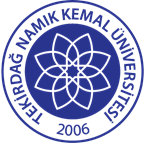 TNKÜ ÇORLU MÜHENDİSLİK FAKÜLTESİELYAF İNCELİK TESPİT CİHAZI KULLANMA TALİMATIDoküman No: EYS-TL-098TNKÜ ÇORLU MÜHENDİSLİK FAKÜLTESİELYAF İNCELİK TESPİT CİHAZI KULLANMA TALİMATIHazırlama Tarihi:06.04.2022TNKÜ ÇORLU MÜHENDİSLİK FAKÜLTESİELYAF İNCELİK TESPİT CİHAZI KULLANMA TALİMATIRevizyon Tarihi:--TNKÜ ÇORLU MÜHENDİSLİK FAKÜLTESİELYAF İNCELİK TESPİT CİHAZI KULLANMA TALİMATIRevizyon No:0TNKÜ ÇORLU MÜHENDİSLİK FAKÜLTESİELYAF İNCELİK TESPİT CİHAZI KULLANMA TALİMATIToplam Sayfa Sayısı:1Cihazın Markası/Modeli/ Taşınır Sicil NoProwhiteKullanım AmacıYün demeti içerisinden düzgün hava akımı geçirilmesi ile yün elyafının ortalama çapının ölçülmesinde kullanılırSorumlusu	Laboratuvar KomisyonuSorumlu Personel İletişim Bilgileri (e-posta, GSM)Doç. Dr. Aylin YILDIZ- ayildiz@nku.edu.trArş. Gör. Hayal OKTAY- hdalkilic@nku.edu.tr